Rotary IS NOT a political organization, but all Rotarians are vitally concerned 
with everything pertaining to good citizenship in our community. Rotary IS NOT a charitable organization, yet its activities exemplify the charity 
and the sacrifices that one should expect from the people who believe that they 
have a responsibility to help others. Rotary IS NOT a religious organization, but is built on those eternal principles 
that have served as the moral compass for people throughout the ages. Rotary IS an organization of business and professional people pledged to 
upholding the highest professional standards. Rotarians believe that worldwide 
fellowship and international peace can be achieved when concerned people unite 
under the banner of service. Finally, Rotarians EXAMINE their actions and choices according to: THE FOUR-WAY TEST 
Of the things we think, day or do 1. Is it the TRUTH? 2. Is it FAIR to all concerned? 3. Will it build GOODWILL and BETTER FRIENDSHIPS? 4. Will it be BENEFICIAL to all concerned? Cheyenne Sunrise Rotary Club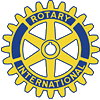 Welcomes you and wants you to know that…… 